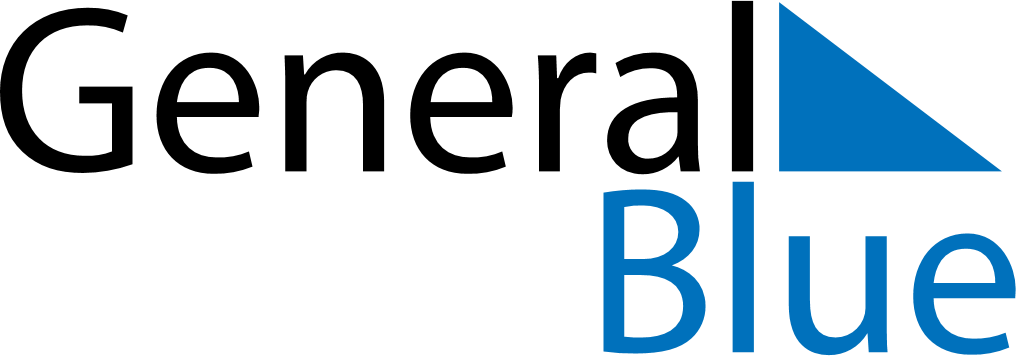 June 2024June 2024June 2024June 2024June 2024June 2024June 2024Samamea, Va`a-o-Fonoti, SamoaSamamea, Va`a-o-Fonoti, SamoaSamamea, Va`a-o-Fonoti, SamoaSamamea, Va`a-o-Fonoti, SamoaSamamea, Va`a-o-Fonoti, SamoaSamamea, Va`a-o-Fonoti, SamoaSamamea, Va`a-o-Fonoti, SamoaSundayMondayMondayTuesdayWednesdayThursdayFridaySaturday1Sunrise: 6:43 AMSunset: 6:04 PMDaylight: 11 hours and 21 minutes.23345678Sunrise: 6:43 AMSunset: 6:04 PMDaylight: 11 hours and 20 minutes.Sunrise: 6:43 AMSunset: 6:04 PMDaylight: 11 hours and 20 minutes.Sunrise: 6:43 AMSunset: 6:04 PMDaylight: 11 hours and 20 minutes.Sunrise: 6:44 AMSunset: 6:04 PMDaylight: 11 hours and 20 minutes.Sunrise: 6:44 AMSunset: 6:04 PMDaylight: 11 hours and 20 minutes.Sunrise: 6:44 AMSunset: 6:04 PMDaylight: 11 hours and 19 minutes.Sunrise: 6:45 AMSunset: 6:04 PMDaylight: 11 hours and 19 minutes.Sunrise: 6:45 AMSunset: 6:04 PMDaylight: 11 hours and 19 minutes.910101112131415Sunrise: 6:45 AMSunset: 6:05 PMDaylight: 11 hours and 19 minutes.Sunrise: 6:46 AMSunset: 6:05 PMDaylight: 11 hours and 19 minutes.Sunrise: 6:46 AMSunset: 6:05 PMDaylight: 11 hours and 19 minutes.Sunrise: 6:46 AMSunset: 6:05 PMDaylight: 11 hours and 18 minutes.Sunrise: 6:46 AMSunset: 6:05 PMDaylight: 11 hours and 18 minutes.Sunrise: 6:46 AMSunset: 6:05 PMDaylight: 11 hours and 18 minutes.Sunrise: 6:47 AMSunset: 6:05 PMDaylight: 11 hours and 18 minutes.Sunrise: 6:47 AMSunset: 6:05 PMDaylight: 11 hours and 18 minutes.1617171819202122Sunrise: 6:47 AMSunset: 6:06 PMDaylight: 11 hours and 18 minutes.Sunrise: 6:47 AMSunset: 6:06 PMDaylight: 11 hours and 18 minutes.Sunrise: 6:47 AMSunset: 6:06 PMDaylight: 11 hours and 18 minutes.Sunrise: 6:48 AMSunset: 6:06 PMDaylight: 11 hours and 18 minutes.Sunrise: 6:48 AMSunset: 6:06 PMDaylight: 11 hours and 18 minutes.Sunrise: 6:48 AMSunset: 6:06 PMDaylight: 11 hours and 18 minutes.Sunrise: 6:48 AMSunset: 6:07 PMDaylight: 11 hours and 18 minutes.Sunrise: 6:49 AMSunset: 6:07 PMDaylight: 11 hours and 18 minutes.2324242526272829Sunrise: 6:49 AMSunset: 6:07 PMDaylight: 11 hours and 18 minutes.Sunrise: 6:49 AMSunset: 6:07 PMDaylight: 11 hours and 18 minutes.Sunrise: 6:49 AMSunset: 6:07 PMDaylight: 11 hours and 18 minutes.Sunrise: 6:49 AMSunset: 6:07 PMDaylight: 11 hours and 18 minutes.Sunrise: 6:49 AMSunset: 6:08 PMDaylight: 11 hours and 18 minutes.Sunrise: 6:50 AMSunset: 6:08 PMDaylight: 11 hours and 18 minutes.Sunrise: 6:50 AMSunset: 6:08 PMDaylight: 11 hours and 18 minutes.Sunrise: 6:50 AMSunset: 6:08 PMDaylight: 11 hours and 18 minutes.30Sunrise: 6:50 AMSunset: 6:09 PMDaylight: 11 hours and 18 minutes.